Infoblatt zur Ferienfreizeit für die Übernachtungskinder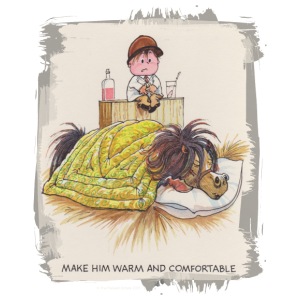 An- und Abreise:Montags (bzw. Anreisetag) 10:00 Uhr Freitags (bzw. Abreisetag) 13:00 UhrDiese Sachen sollten auf jeden Fall dabei seinReitsachen (Reithose oder andere robuste Hose), feste Schuhe, Helm (falls vorhanden Reithelm, ansonsten gut sitzenden Fahrradhelm) Ein wenig „normale“ Bekleidung und Wäsche/SchlafanzugGummistiefel + Regenjacke oder wetterfeste JackeHausschuheBettwäsche (Laken und Bezug incl. Kopfkissenbezug)Handtücher und gefüllte Kulturtasche Taschenlampe (falls vorhanden) Schreibblock und StifteKrankenversicherungskarte (oder Kopie) mit Notfalltelefonnummer zusammen im UmschlagVersorgung:Die Kinder bekommen bei uns Frühstück, ein warmes Mittagessen, morgens und nachmittags je eine kleine Zwischenmahlzeit, sowie Abendbrot. Wasser mit und ohne Kohlensäure steht den Kinder jederzeit zur Verfügung. Über Lebensmittelunverträglichkeiten, Diabetes, Wunsch auf vegetarisches Essen oder andere Besonderheiten bitten wir uns bei Anmeldung zu informieren. Trinkflaschen brauchen NICHT mitgebracht zu werden.Weiterhin bitten wir, die Kinder am Anreisetag zu Hause (!!) auf Covid-19 zu testen.Wir freuen uns auf eine gemeinsame Woche mit den Kindern!Liebe GrüßeJani & Bettina